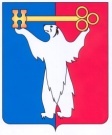 АДМИНИСТРАЦИЯ ГОРОДА НОРИЛЬСКАКРАСНОЯРСКОГО КРАЯПОСТАНОВЛЕНИЕ02.06.2021			                   г. Норильск				           № 245О внесении изменения в постановление Администрации города Норильска от 25.09.2019 № 411В соответствии с решением Норильского городского Совета депутатов от 24.09.2019 № 15/5-327 «Об утверждении структуры Администрации города Норильска», в целях актуализации сроков исполнения мероприятий по ликвидации МУ «Управление социальной политики Администрации города Норильска», ПОСТАНОВЛЯЮ:1.	Внести в постановление Администрации города Норильска от 25.09.2019 № 411 «О ликвидации муниципального учреждения «Управление социальной политики Администрации города Норильска» (далее – Постановление) следующее изменение:1.1. В пункте 1 Постановления слова «в срок до 01.07.2021» заменить словами «в срок до 01.11.2021».2.	Разместить настоящее постановление на официальном сайте муниципального образования город Норильск.Глава города Норильска						                       Д.В. Карасев